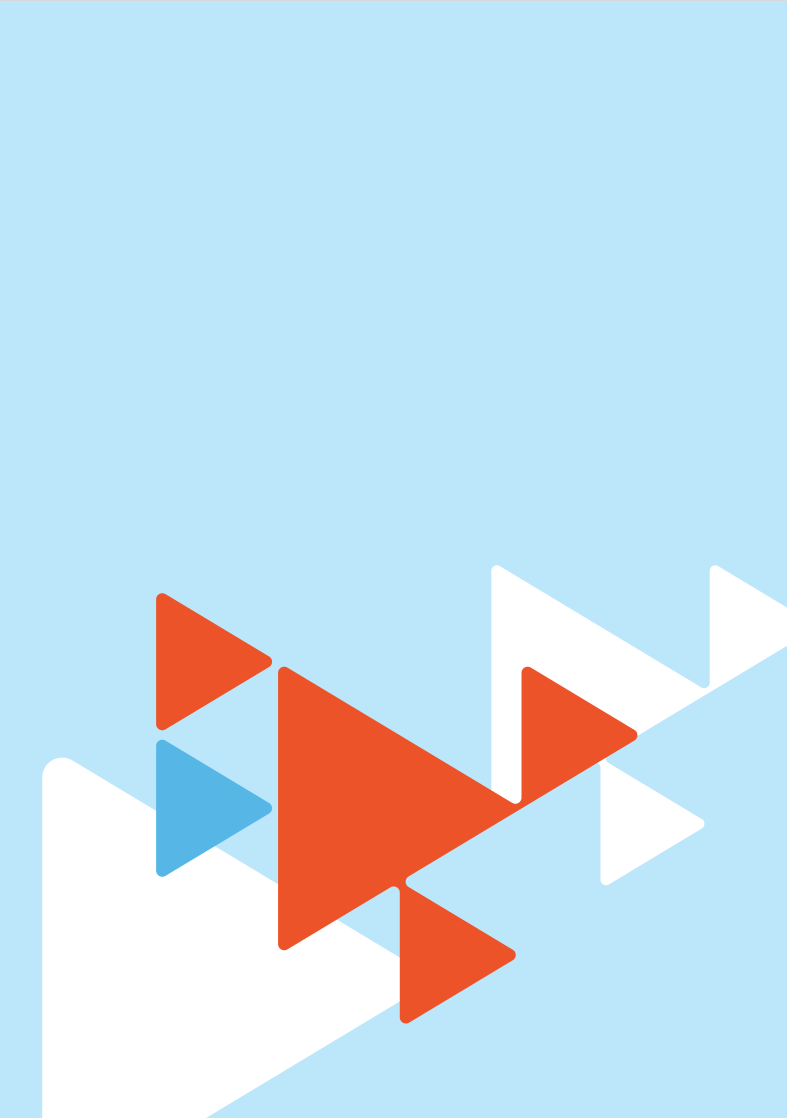 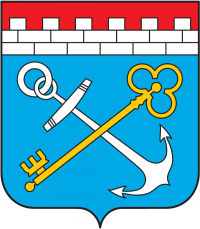 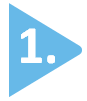 Информация о развитии рынка трудаЛенинградской области 	В марте 2023 года удалось поддержать стабильность на рынке труда Ленинградской области. К концу месяца наблюдалось сокращение численности безработных граждан, зарегистрированных в службе занятости населения, при сохранении уровня регистрируемой безработицы. Гражданами, обратившимися в службу занятости населения подано 7611 заявлений о предоставлении государственных услуг (в марте 2022 года 8223 заявления)  (далее – госуслуга) (таблица 1).   Обратились за госуслугой по: - содействию в поиске подходящей работы – 2370 человек, на 263 человека меньше, чем в марте 2022 года (2633 человека); - профессиональной ориентации – 3814 человек.Безработными признаны 1020 человек (таблица 3), на 48 человек меньше, чем в марте 2022 года (1068 человек), которым назначена социальная выплата                  в виде пособия по безработице (таблица 4).С регистрационного учета сняты по различным причинам 2223 человека                 (в марте 2022 года 2204 человека), из числа граждан, обратившихся  в целях поиска подходящей работы, в т.ч. 1079 безработных граждан (в марте 2022 года 974 человека). При содействии службы занятости населения трудоустроено на все виды работ 994 человека (таблица 5), из них: 523 человека (53%) безработные граждане, 471 человек (47%) ищущие работу граждане, в том числе в период до признания их безработными, т.е. в течение нескольких дней. В январе-марте 2023 года служба занятости населения работала:- с 16112 заявлениями о предоставлении госуслуг, из них: каждое второе заявление о содействии в поиске подходящей работы – 6379 ед.;- трудоустроено при содействии службы занятости на все виды работ                    2514 человек;- профессиональное обучение и дополнительное профессиональное образование безработных по направлению - приступили к обучению                                 375 безработных, из них завершили – 101 человек;- опережающее обучение по заявкам работодателей 86 работников                           от 4 предприятий приступили к обучению, завершили – 19 человек;- пособие по безработице назначено 2804 безработным гражданам; - эффективность трудоустройства граждан (отношение трудоустроенных граждан к ищущим работу гражданам обратившимся в службу занятости населения) – 38 %.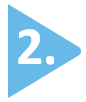 Спрос на рабочую силуНа 1 апреля 2023 года текущий спрос на рабочую силу составил                      40794 единицы, что на 955 единиц больше, чем в начале марта 2023 года 
(39839 единиц).Вакансии представлены по 1125 наименованиям профессий и специальностям      от 2006 работодателей, 30996 вакансий (76%) по рабочим профессиям,                             9798 вакансий (24%) относятся к специальностям инженерно-технических работников и служащих.   Из действующих на отчетную дату вакансий (40794 единицы):- 21966 единиц от 9 организаций, участвующих в мероприятиях 
по привлечению иностранной рабочей силы, наибольшее число вакансий 
(21929 единиц) представлено работодателями Кингисеппского муниципального района (прием на работу российских граждан - жителей региона, безусловно, 
в приоритетном порядке).Наибольшую потребность в кадрах испытывали сферы: строительство, обрабатывающие производства, деятельность в области здравоохранения 
и социальных услуг, транспортировка и хранение, образование, государственное управление и обеспечение военной безопасности; социальное обеспечение.Текущий спрос на рабочую силу по сравнению с началом марта увеличился 
в сферах: обрабатывающие производства, деятельность в области здравоохранения 
и социальных услуг, образование, деятельность профессиональная, научная 
и техническая, обеспечение электрической энергией, газом и паром; кондиционирование воздуха.Сократился в сферах: государственное управление и обеспечение военной безопасности; социальное обеспечение, строительство, торговля оптовая 
и розничная; ремонт автотранспортных средств и мотоциклов, транспортировка 
и хранение, сельское, лесное хозяйство, охота, рыболовство и рыбоводство.Наиболее востребованные рабочие профессии предприятий, 
не заинтересованных в привлечении иностранной рабочей силы: электрогазосварщик – 1303 вакансии;оператор (станков с ПУ, производственного участка, линии в производстве пищевой продукции, машинного доения и др.) – 792 вакансии;швея – 636 вакансий;водитель (автомобиля, погрузчика, автобуса, транспортно-уборочной машины и др.) – 515  вакансий;уборщик (производственных и служебных помещений, территорий и др.) – 469 вакансий.Наиболее востребованные должности инженерно-технических работников                  и служащих: инженер (по сварке, технолог, конструктор, электроник и др.) – 783 вакансии;врач (терапевт (педиатр) участковый, анестезиолог-реаниматолог, ветеринарный, скорой медицинской помощи и др.) – 511 вакансий; медицинская сестра – 353 вакансии;педагог (преподаватель, учитель) (психолог, дополнительного образования, логопед, дефектолог и др.) – 310 вакансий;специалист (по кадрам, по закупкам, по технологии и конструированию швейных изделий, по информационным технологиям и др.) – 289 вакансий.Численность безработных граждан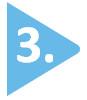 В марте 2023 года безработными признаны 1020 человек, что на                           26 человек меньше, чем в феврале 2022 года.К началу апреля 2023 года (по отношению к началу марта 2023 года) число безработных граждан:незначительно увеличилось в Бокситогорском, Волосовском, Волховском, Киришском, Лодейнопольском, Ломоносовском, Приозерском, Сланцевском, Тосненском муниципальных районах и Сосновоборском городском округе;сократилось во Всеволожском, Выборгском, Гатчинском, Кингисеппском, Кировском, Лужском, Подпорожском, Тихвинском муниципальных районах.В моногородах численность безработных граждан увеличилась: в г. Пикалево – до 62 человек (на 8 человек); в г. Сланцы – до 155 человек        (на 8 человек); в г. Сясьстрой – 45 человек (на 8 человек) (таблица 4.1).Состав безработных граждан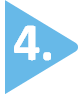 В общей численности безработных граждан, состоявших на учете в службе занятости населения, в начале апреля 2023 года (3901 человек):осуществлявших трудовую деятельность – 3706 человек (95%), из них:по причинам прекращения трудовой деятельности:уволенные по собственному желанию – 2452 человека (66,1%);уволенные по соглашению сторон – 583 человека (15,7%);уволенные в связи с ликвидацией организации, либо прекращением деятельности индивидуальным предпринимателем – 340 человек (9,2%);уволенные с государственной службы – 30 человек (0,8%).Из 3956 безработных граждан:Из 3901 безработного гражданина:	по возрасту:16-17 лет – 12 человек (0,3%);18-19 лет – 45 человек (1,2 %);20-24 года – 187 человек (4,8%);25-29 лет – 282 человека (7,2%);30-34 года – 517 человек (13,3%);35-49 лет – 1638 человек (42%);50 лет и старше – 1220 человек (31,3%);по образованию:высшее образование – 1301 человек (33,4%);среднее проф. образование – 1265 человек (32,4%);	среднее общее образование – 638 человек (16,4%);основное общее образование – 621 человек (16%);не имеющие основного общего образования – 76 человек (1,9%);по отдельным категориям граждан:родителей, имеющих несовершеннолетних детей, всего – 1269 человек (32,5%);инвалидов – 271 человек (7%);граждан предпенсионного возраста – 704 человека (18%);граждан, стремящихся возобновить трудовую деятельность после длительного перерыва (более одного года), – 329 человек (8,4%);граждан, впервые ищущих работу (ранее не работавших), – 195 человек (5%).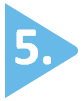 Уровень регистрируемой безработицыНа 1 апреля 2023 года уровень регистрируемой безработицы                                    в Ленинградской области имел значение 0,4% (таблица 3).При среднеобластном уровне регистрируемой безработицы в начале апреля           2023 года – 0,4%, по территориям этот показатель имел значение:                              от 0,1% в Ломоносовском муниципальном районе и Сосновоборском городском округе и до 0,8% в Сланцевском муниципальном районе. В 8 муниципальных районах Ленинградской области уровень регистрируемой безработицы несколько выше среднеобластного значения.По сравнению с началом марта 2023 года уровень регистрируемой безработицы: сократился в Подпорожском и Тихвинском муниципальных районах;незначительно увеличился в Лодейнопольском муниципальном районе;в остальных муниципальных районах уровень регистрируемой безработицы  не изменился.Социальное партнерство в сфере труда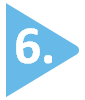 На 1 апреля 2023 года в Ленинградской области действовали                                 832 уведомительно зарегистрированных коллективных договора, которыми охвачено 162,3 тыс. работающих граждан.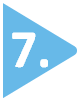 Государственное управление охраной трудаВ марте 2023 года представители комитета приняли участие в работе комиссий по расследованию несчастных случаев в 4 организациях Ленинградской области,               из них: со смертельным исходом – в двух организациях, с тяжелым исходом – в двух организациях.Также представители комитета приняли участие в заседании межведомственной комиссии по охране труда Кировского муниципального района Ленинградской области.В рамках популяризации охраны труда на территории Ленинградской области     в официальном информационном Telegram-канале «Трудовые будни» (https://t.me/Tb_47) на постоянной основе публикуется информация по вопросам трудового законодательства.Справочно: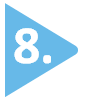 По последним данным Петростата, в среднем за декабрь 2022 года - февраль 2023 года, в Ленинградской области уровень безработицы (по методологии МОТ) – 3,2%, численность безработных – 34,8 тыс. человек. Средняя заработная плата по Ленинградской области в январе 2023 года               (по последним данным Петростата) – 58 903 руб.Средний размер пособия по безработице в марте 2023 года 6780,72 руб.Величина прожиточного минимума для трудоспособного населения 
на 2023 год – 16 139 руб. Размер минимальной заработной платы в Ленинградской области с 1 января 2023 года – 16 987 руб.ЧИСЛЕННОСТЬ ГРАЖДАН, ОБРАТИВШИХСЯ ЗА ПРЕДОСТАВЛЕНИЕМ ГОСУДАРСТВЕННЫХ УСЛУГТаблица 1ИНФОРМАЦИЯ ПО МОНОГОРОДАМ ЛЕНИНГРАДСКОЙ ОБЛАСТИТаблица 3.1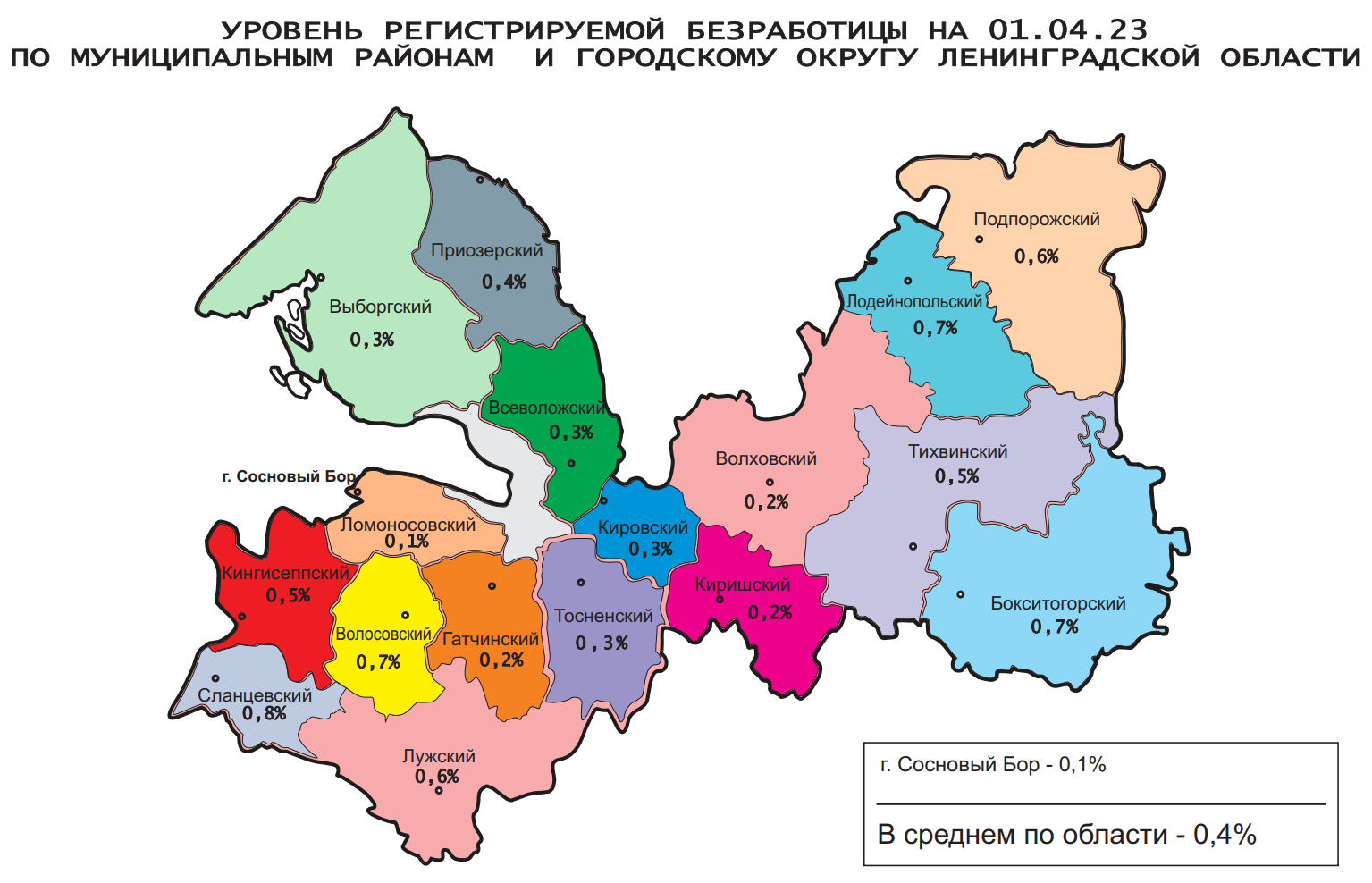 Комитет по труду и занятости населения Ленинградской области (www.job.lenobl.ru). Отдел анализа рынка труда, информации и программ занятостиСанкт-Петербург, Трамвайный пр., д.12, корп.2. Телефон: (812) 539-49-11, факс: (812) 539-47-40. Эл. почта: ktzn_lo@lenreg.ru.Общероссийская база вакансий «Работа в России»: https://trudvsem.ru; Роструд: www.rostrud.infoНиже среднеобластного 
(менее 0,4%)Ниже среднеобластного 
(менее 0,4%)Ниже среднеобластного 
(менее 0,4%)Выше среднеобластного (более 0,4%)Выше среднеобластного (более 0,4%)Выше среднеобластного (более 0,4%)№п/пМуниципальныерайоны,городской округУровеньрег. безработицы, %№п/пМуниципальныерайоныУровеньрег. безработицы, %1.Сосновоборский г.о.   0,11.Кингисеппский0,52.Ломоносовский 0,12.Тихвинский0,53.Гатчинский0,23.Подпорожский0,64.Киришский0,24.Лужский 0,65.Волховский 0,25.Волосовский0,76.Всеволожский0,36.Бокситогорский0,77.Выборгский 0,37.Лодейнопольский0,78.Кировский0,38.Сланцевский0,89.Тосненский0,310.Приозерский0,4№МуниципальныеФевральФевральФевральМартМартМартМартп/прайоны, городской округКоличествоОбратились за госуслугой по: Обратились за госуслугой по: КоличествоОбратились за госуслугой по:Обратились за госуслугой по:Обратились за госуслугой по:заявлений граждан о предоставлении госуслуг, (ед.)содействию в поиске подходящей работы, (чел.)профориентации, (чел.)заявлений граждан о предоставлении госуслуг, (ед.)содействию в поиске подходящей работы, (чел.)профориентации, (чел.)гр.4:   гр.1, %АВ12346791.Бокситогорский 300109126356134102118,72.Волосовский 2051029627614296134,63.Волховский 234102972357096100,44.Всеволожский 8104652401046520321129,15.Выборгский 27914010731714798113,66.Гатчинский 433187141800304295184,87.Кингисеппский205656527791108135,18.Киришский 165515728153116170,39.Кировский 237112106350137143147,710.Лодейнопольский 1585566107344067,711.Ломоносовский824221974929118,312.Лужский 19472672698484138,713.Подпорожский 9944351395157140,414.Приозерский 1483886121472981,815.Сланцевский 183956924510872133,916.Cосновоборский г.о.7339202248192306,817.Тихвинский 37014817233414910890,318.Тосненский 3201411182991699093,419.«ЦОПП «Профстандарт»---1838-1838-Итого по Лен.областиИтого по Лен.области449520071689761123703814169,3ЧИСЛЕННОСТЬ ГРАЖДАН, ОБРАТИВШИХСЯ ЗА СОДЕЙСТВИЕМ В ПОИСКЕ ПОДХОДЯЩЕЙ РАБОТЫ, 
ТЕКУЩИЙ СПРОС НА РАБОЧУЮ СИЛУЧИСЛЕННОСТЬ ГРАЖДАН, ОБРАТИВШИХСЯ ЗА СОДЕЙСТВИЕМ В ПОИСКЕ ПОДХОДЯЩЕЙ РАБОТЫ, 
ТЕКУЩИЙ СПРОС НА РАБОЧУЮ СИЛУЧИСЛЕННОСТЬ ГРАЖДАН, ОБРАТИВШИХСЯ ЗА СОДЕЙСТВИЕМ В ПОИСКЕ ПОДХОДЯЩЕЙ РАБОТЫ, 
ТЕКУЩИЙ СПРОС НА РАБОЧУЮ СИЛУЧИСЛЕННОСТЬ ГРАЖДАН, ОБРАТИВШИХСЯ ЗА СОДЕЙСТВИЕМ В ПОИСКЕ ПОДХОДЯЩЕЙ РАБОТЫ, 
ТЕКУЩИЙ СПРОС НА РАБОЧУЮ СИЛУЧИСЛЕННОСТЬ ГРАЖДАН, ОБРАТИВШИХСЯ ЗА СОДЕЙСТВИЕМ В ПОИСКЕ ПОДХОДЯЩЕЙ РАБОТЫ, 
ТЕКУЩИЙ СПРОС НА РАБОЧУЮ СИЛУЧИСЛЕННОСТЬ ГРАЖДАН, ОБРАТИВШИХСЯ ЗА СОДЕЙСТВИЕМ В ПОИСКЕ ПОДХОДЯЩЕЙ РАБОТЫ, 
ТЕКУЩИЙ СПРОС НА РАБОЧУЮ СИЛУЧИСЛЕННОСТЬ ГРАЖДАН, ОБРАТИВШИХСЯ ЗА СОДЕЙСТВИЕМ В ПОИСКЕ ПОДХОДЯЩЕЙ РАБОТЫ, 
ТЕКУЩИЙ СПРОС НА РАБОЧУЮ СИЛУЧИСЛЕННОСТЬ ГРАЖДАН, ОБРАТИВШИХСЯ ЗА СОДЕЙСТВИЕМ В ПОИСКЕ ПОДХОДЯЩЕЙ РАБОТЫ, 
ТЕКУЩИЙ СПРОС НА РАБОЧУЮ СИЛУЧИСЛЕННОСТЬ ГРАЖДАН, ОБРАТИВШИХСЯ ЗА СОДЕЙСТВИЕМ В ПОИСКЕ ПОДХОДЯЩЕЙ РАБОТЫ, 
ТЕКУЩИЙ СПРОС НА РАБОЧУЮ СИЛУЧИСЛЕННОСТЬ ГРАЖДАН, ОБРАТИВШИХСЯ ЗА СОДЕЙСТВИЕМ В ПОИСКЕ ПОДХОДЯЩЕЙ РАБОТЫ, 
ТЕКУЩИЙ СПРОС НА РАБОЧУЮ СИЛУЧИСЛЕННОСТЬ ГРАЖДАН, ОБРАТИВШИХСЯ ЗА СОДЕЙСТВИЕМ В ПОИСКЕ ПОДХОДЯЩЕЙ РАБОТЫ, 
ТЕКУЩИЙ СПРОС НА РАБОЧУЮ СИЛУЧИСЛЕННОСТЬ ГРАЖДАН, ОБРАТИВШИХСЯ ЗА СОДЕЙСТВИЕМ В ПОИСКЕ ПОДХОДЯЩЕЙ РАБОТЫ, 
ТЕКУЩИЙ СПРОС НА РАБОЧУЮ СИЛУЧИСЛЕННОСТЬ ГРАЖДАН, ОБРАТИВШИХСЯ ЗА СОДЕЙСТВИЕМ В ПОИСКЕ ПОДХОДЯЩЕЙ РАБОТЫ, 
ТЕКУЩИЙ СПРОС НА РАБОЧУЮ СИЛУЧИСЛЕННОСТЬ ГРАЖДАН, ОБРАТИВШИХСЯ ЗА СОДЕЙСТВИЕМ В ПОИСКЕ ПОДХОДЯЩЕЙ РАБОТЫ, 
ТЕКУЩИЙ СПРОС НА РАБОЧУЮ СИЛУЧИСЛЕННОСТЬ ГРАЖДАН, ОБРАТИВШИХСЯ ЗА СОДЕЙСТВИЕМ В ПОИСКЕ ПОДХОДЯЩЕЙ РАБОТЫ, 
ТЕКУЩИЙ СПРОС НА РАБОЧУЮ СИЛУЧИСЛЕННОСТЬ ГРАЖДАН, ОБРАТИВШИХСЯ ЗА СОДЕЙСТВИЕМ В ПОИСКЕ ПОДХОДЯЩЕЙ РАБОТЫ, 
ТЕКУЩИЙ СПРОС НА РАБОЧУЮ СИЛУЧИСЛЕННОСТЬ ГРАЖДАН, ОБРАТИВШИХСЯ ЗА СОДЕЙСТВИЕМ В ПОИСКЕ ПОДХОДЯЩЕЙ РАБОТЫ, 
ТЕКУЩИЙ СПРОС НА РАБОЧУЮ СИЛУЧИСЛЕННОСТЬ ГРАЖДАН, ОБРАТИВШИХСЯ ЗА СОДЕЙСТВИЕМ В ПОИСКЕ ПОДХОДЯЩЕЙ РАБОТЫ, 
ТЕКУЩИЙ СПРОС НА РАБОЧУЮ СИЛУТаблица 2Таблица 2Таблица 2Таблица 2Таблица 2№МуниципальныеЧисленность граждан, обратившихся за содействием в поиске подходящей работы:Численность граждан, обратившихся за содействием в поиске подходящей работы:Численность граждан, обратившихся за содействием в поиске подходящей работы:Численность граждан, обратившихся за содействием в поиске подходящей работы:Численность граждан, обратившихся за содействием в поиске подходящей работы:Численность граждан, обратившихся за содействием в поиске подходящей работы:Численность граждан, обратившихся за содействием в поиске подходящей работы:Численность граждан, обратившихся за содействием в поиске подходящей работы:Численность граждан, обратившихся за содействием в поиске подходящей работы:Численность граждан, обратившихся за содействием в поиске подходящей работы:Численность граждан, обратившихся за содействием в поиске подходящей работы:Текущий спрос на рабочуюТекущий спрос на рабочуюТекущий спрос на рабочуюТекущий спрос на рабочуюТекущий спрос на рабочуюп/прайоны, городской округ Поставлено на учет, (чел.)Поставлено на учет, (чел.)Поставлено на учет, (чел.)Поставлено на учет, (чел.)Поставлено на учет, (чел.)Поставлено на учет, (чел.)Состоит на учете, (чел.)Состоит на учете, (чел.)Состоит на учете, (чел.)Состоит на учете, (чел.)Состоит на учете, (чел.)силу (вакансии), (ед.)силу (вакансии), (ед.)силу (вакансии), (ед.)силу (вакансии), (ед.)силу (вакансии), (ед.)февральфевральмартмартгр.2:гр.1,%гр.2:гр.1,%01.03.202301.03.202301.04.202301.04.2023гр.5:гр.4,%01.03.202301.03.202301.04.2023гр.8:гр.7,%гр.8:гр.7,%АB11223344556778991.Бокситогорский 109109134134122,9122,9238238260260109,2485485492101,42.Волосовский 102102142142139,2139,2253253270270106,772672655376,23.Волховский 102102707068,668,620920918818890,01047104786382,44.Всеволожский 465465520520111,8111,81281128112861286100,436933693271473,55.Выборгский 140140147147105,0105,045445442742794,19509501180124,26.Гатчинский 187187304304162,6162,6448448527527117,616641664161597,17.Кингисеппский 65659191140,0140,0255255266266104,325050250502480299,08.Киришский 51515353103,9103,9113113126126111,5482482501103,99.Кировский 112112137137122,3122,3273273289289105,979179174794,410.Лодейнопольский 5555343461,861,8134134137137102,229829823679,211.Ломоносовский42424949116,7116,77676727294,7171171659385,412.Лужский 72728484116,7116,727327325925994,9596596679113,913.Подпорожский 44445151115,9115,915915914614691,8155155173111,614.Приозерский 38384747123,7123,714614614014095,973173170195,915.Сланцевский 9595108108113,7113,7232232241241103,9254254276108,716.Cосновоборский г.о.39398181207,7207,76464103103160,9425425531124,917.Тихвинский 148148149149100,7100,728828828528599,0101810182683263,618.Тосненский 141141169169119,9119,9359359383383106,7130313031389106,6Итого по Ленинградской областиИтого по Ленинградской области2007200723702370118,1118,15255525554055405102,9398393983940794102,4БЕЗРАБОТНЫЕ, УРОВЕНЬ РЕГИСТРИРУЕМОЙ БЕЗРАБОТИЦЫБЕЗРАБОТНЫЕ, УРОВЕНЬ РЕГИСТРИРУЕМОЙ БЕЗРАБОТИЦЫБЕЗРАБОТНЫЕ, УРОВЕНЬ РЕГИСТРИРУЕМОЙ БЕЗРАБОТИЦЫБЕЗРАБОТНЫЕ, УРОВЕНЬ РЕГИСТРИРУЕМОЙ БЕЗРАБОТИЦЫБЕЗРАБОТНЫЕ, УРОВЕНЬ РЕГИСТРИРУЕМОЙ БЕЗРАБОТИЦЫБЕЗРАБОТНЫЕ, УРОВЕНЬ РЕГИСТРИРУЕМОЙ БЕЗРАБОТИЦЫБЕЗРАБОТНЫЕ, УРОВЕНЬ РЕГИСТРИРУЕМОЙ БЕЗРАБОТИЦЫБЕЗРАБОТНЫЕ, УРОВЕНЬ РЕГИСТРИРУЕМОЙ БЕЗРАБОТИЦЫБЕЗРАБОТНЫЕ, УРОВЕНЬ РЕГИСТРИРУЕМОЙ БЕЗРАБОТИЦЫБЕЗРАБОТНЫЕ, УРОВЕНЬ РЕГИСТРИРУЕМОЙ БЕЗРАБОТИЦЫБЕЗРАБОТНЫЕ, УРОВЕНЬ РЕГИСТРИРУЕМОЙ БЕЗРАБОТИЦЫБЕЗРАБОТНЫЕ, УРОВЕНЬ РЕГИСТРИРУЕМОЙ БЕЗРАБОТИЦЫТаблица 3Таблица 3Таблица 3Таблица 3Таблица 3Таблица 3Таблица 3Таблица 3Таблица 3Таблица 3Таблица 3Таблица 3№МуниципальныеБезработные:Безработные:Безработные:Безработные:Безработные:Безработные:Безработные:Уровень регистрируемой  безработицы, (%)Уровень регистрируемой  безработицы, (%)Уровень регистрируемой  безработицы, (%)п/п районы, городской округПоставлено на учет, (чел.)Поставлено на учет, (чел.)Поставлено на учет, (чел.)Поставлено на учет, (чел.)Состоит на учете, (чел.)Состоит на учете, (чел.)Состоит на учете, (чел.)февральмартгр.2:гр1,%гр.2:гр1,%01.03.202301.04.2023гр.5:гр.4,%01.03.202301.04.2023гр.8-гр.7, п/пАB12334567891.Бокситогорский5659105,4190190200105,30,70,70,02.Волосовский575291,2173173181104,60,70,70,03.Волховский424095,2124124136109,70,20,20,04.Всеволожский234259110,799599596296,70,30,30,05.Выборгский917986,837137134994,10,30,30,06.Гатчинский766788,227127127099,60,20,20,07.Кингисеппский655280,022222222199,50,50,50,08.Киришский332987,9898995106,70,20,20,09.Кировский5353100,019719718493,40,30,30,010.Лодейнопольский372464,9105105111105,70,60,70,111.Ломоносовский813162,5363637102,80,10,10,012.Лужский555294,522322321897,80,60,60,013.Подпорожский262076,913113111084,00,70,6-0,114.Приозерский2648184,6122122128104,90,40,40,015.Сланцевский514894,1181181187103,30,80,80,016.Cосновоборский г.о.1115136,4404042105,00,10,10,017.Тихвинский683551,522622620088,50,60,5-0,118.Тосненский5775131,6260260270103,80,30,30,0Итого по Ленинградской областиИтого по Ленинградской области1046102097,539563956390198,60,40,40,0№п/пМоногородаКоличество безработных граждан, чел.Количество безработных граждан, чел.Уровень регистрируемой безработицы, %Уровень регистрируемой безработицы, %Количество вакансий, ед.Количество вакансий, ед.Количество безработных на одну вакансию, чел.Количество безработных на одну вакансию, чел.01.03.202301.04.202301.03.202301.04.202301.03.202301.04.202301.03.202301.04.20231.г. Пикалево54620,50,62182250,20,32.г. Сланцы1471550,80,92022300,70,73.г. Сясьстрой37450,40,51221170,30,4СОЦИАЛЬНЫЕ ВЫПЛАТЫ В ВИДЕ ПОСОБИЯ ПО БЕЗРАБОТИЦЕСОЦИАЛЬНЫЕ ВЫПЛАТЫ В ВИДЕ ПОСОБИЯ ПО БЕЗРАБОТИЦЕСОЦИАЛЬНЫЕ ВЫПЛАТЫ В ВИДЕ ПОСОБИЯ ПО БЕЗРАБОТИЦЕСОЦИАЛЬНЫЕ ВЫПЛАТЫ В ВИДЕ ПОСОБИЯ ПО БЕЗРАБОТИЦЕСОЦИАЛЬНЫЕ ВЫПЛАТЫ В ВИДЕ ПОСОБИЯ ПО БЕЗРАБОТИЦЕСОЦИАЛЬНЫЕ ВЫПЛАТЫ В ВИДЕ ПОСОБИЯ ПО БЕЗРАБОТИЦЕСОЦИАЛЬНЫЕ ВЫПЛАТЫ В ВИДЕ ПОСОБИЯ ПО БЕЗРАБОТИЦЕСОЦИАЛЬНЫЕ ВЫПЛАТЫ В ВИДЕ ПОСОБИЯ ПО БЕЗРАБОТИЦЕСОЦИАЛЬНЫЕ ВЫПЛАТЫ В ВИДЕ ПОСОБИЯ ПО БЕЗРАБОТИЦЕСОЦИАЛЬНЫЕ ВЫПЛАТЫ В ВИДЕ ПОСОБИЯ ПО БЕЗРАБОТИЦЕСОЦИАЛЬНЫЕ ВЫПЛАТЫ В ВИДЕ ПОСОБИЯ ПО БЕЗРАБОТИЦЕТаблица 4Таблица 4Таблица 4№п/пМуниципальныерайоны, городской округНазначены социальные выплаты в виде пособия по безработице, чел.Назначены социальные выплаты в виде пособия по безработице, чел.Назначены социальные выплаты в виде пособия по безработице, чел.Назначены социальные выплаты в виде пособия по безработице, чел.Получали социальные выплаты в виде пособия по безработице, чел.Получали социальные выплаты в виде пособия по безработице, чел.Получали социальные выплаты в виде пособия по безработице, чел.Получали социальные выплаты в виде пособия по безработице, чел.Получали социальные выплаты в виде пособия по безработице, чел.Получали социальные выплаты в виде пособия по безработице, чел.февральмартгр.2:гр.1, %гр.2:гр.1, %01.03.202301.04.202301.04.202301.04.2023гр.5:гр.4, %гр.5:гр.4, %АB12334555661.Бокситогорский 5659105,4105,4152160160160105,3105,32.Волосовский 575291,291,2144148148148102,8102,83.Волховский 424095,295,299110110110111,1111,14.Всеволожский 234259110,7110,775971671671694,394,35.Выборгский 917986,886,827424324324388,788,76.Гатчинский 766788,288,2174183183183105,2105,27.Кингисеппский 655280,080,019318518518595,995,98.Киришский 332987,987,975797979105,3105,39.Кировский 5353100,0100,014113413413495,095,010.Лодейнопольский 372464,964,971737373102,8102,811.Ломоносовский 813162,5162,525292929116,0116,012.Лужский 555294,594,5178193193193108,4108,413.Подпорожский 262076,976,911596969683,583,514.Приозерский 2648184,6184,697109109109112,4112,415.Сланцевский 514894,194,1162169169169104,3104,316.Cосновоборский г.о.1115136,4136,433373737112,1112,117.Тихвинский 683551,551,517915815815888,388,318.Тосненский 5775131,6131,6204217217217106,4106,4Итого по Ленинградской областиИтого по Ленинградской области1046102097,597,5307530393039303998,898,8ТРУДОУСТРОЙСТВО ИЩУЩИХ И БЕЗРАБОТНЫХ ГРАЖДАНТРУДОУСТРОЙСТВО ИЩУЩИХ И БЕЗРАБОТНЫХ ГРАЖДАНТРУДОУСТРОЙСТВО ИЩУЩИХ И БЕЗРАБОТНЫХ ГРАЖДАНТРУДОУСТРОЙСТВО ИЩУЩИХ И БЕЗРАБОТНЫХ ГРАЖДАНТРУДОУСТРОЙСТВО ИЩУЩИХ И БЕЗРАБОТНЫХ ГРАЖДАНТРУДОУСТРОЙСТВО ИЩУЩИХ И БЕЗРАБОТНЫХ ГРАЖДАНТРУДОУСТРОЙСТВО ИЩУЩИХ И БЕЗРАБОТНЫХ ГРАЖДАНТРУДОУСТРОЙСТВО ИЩУЩИХ И БЕЗРАБОТНЫХ ГРАЖДАНТРУДОУСТРОЙСТВО ИЩУЩИХ И БЕЗРАБОТНЫХ ГРАЖДАНТРУДОУСТРОЙСТВО ИЩУЩИХ И БЕЗРАБОТНЫХ ГРАЖДАНТаблица 5Таблица 5Таблица 5Таблица 5Таблица 5Таблица 5Таблица 5Таблица 5Таблица 5Таблица 5№МуниципальныеМуниципальныеТрудоустроено:Трудоустроено:Трудоустроено:Трудоустроено:Трудоустроено:Трудоустроено:Трудоустроено:п/прайоны, городской округ районы, городской округ всего, чел.всего, чел.всего, чел.всего, чел.в т. ч. безработных, чел.в т. ч. безработных, чел.в т. ч. безработных, чел.февральфевральмартгр.2:гр.1,%февральмартгр.5:гр.4,%АBB11234561.1.Бокситогорский 100100797979,03232100,02.2.Волосовский 41419999241,53031103,33.3.Волховский 3636353597,2151280,04.4.Всеволожский 139139139139100,0105109103,85.5.Выборгский 55559696174,54460136,46.6.Гатчинский 65658787133,83033110,07.7.Кингисеппский 3939383897,43232100,08.8.Киришский 4141191946,3161487,59.9.Кировский 55555858105,52028140,010.10.Лодейнопольский 12129975,011872,711.11.Ломоносовский 1515131386,733100,012.12.Лужский 4343404093,0373183,813.13.Подпорожский 22222323104,51519126,714.14.Приозерский 14142525178,61121190,915.15.Сланцевский 4848454593,8221568,216.16.Cосновоборский г.о.3030181860,012650,017.17.Тихвинский 8484111111132,12929100,018.18.Тосненский 8282606073,2484083,3Итого по Ленинградской областиИтого по Ленинградской областиИтого по Ленинградской области921921994994107,9512523102,1